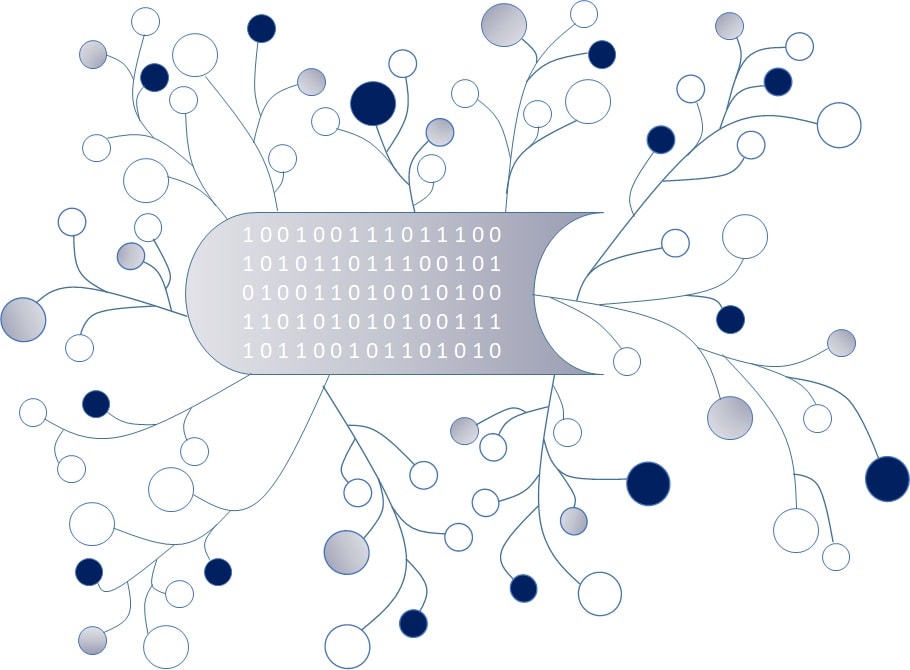 DigI-VETFostering Digitization and Industry 4.0 in vocational education2018-1-DE02-KA202-005145DigI-VET Classroom Material  
Project Title	DigI-VETReference Number	2018-1-DE02-KA202-005145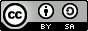 Βιομηχανία 4.0 – Τι είναι;Η βιομηχανία 4.0 αναφέρεται στην έξυπνη δικτύωση των μηχανημάτων για την βιομηχανία και περιγράφει τις θεμελιώδεις διαδικασίες καινοτομίας και μετασχηματισμού στην βιομηχανική παραγωγή. Οι εταιρείες έχουν την δυνατότητα να χρησιμοποιήσουν αυτή την έξυπνη δικτύωση με διαφορετικούς τρόπους όπως: Ευέλικτη Παραγωγή: Για την παραγωγή ενός προϊόντος, εμπλέκονται πολλές εταιρείες σε μια διαδικασία βήμα προς βήμα. Με την ψηφιακή δικτύωση αυτά τα βήματα γίνονται με καλύτερο συντονισμό και το φορτίο της μηχανής προγραμματίζεται καλύτερα.Μετατρέψιμο Εργοστάσιο: Μελλοντικές γραμμές παραγωγής μπορούν να κατασκευαστούν σε ενότητες και να συναρμολογηθούν γρήγορα για εργασίες. Η παραγωγικότητα και η αποδοτικότητα θα βελτιωθούν. Εξατομικευμένα προϊόντα θα μπορούν να παραχθούν σε μικρές ποσότητες σε προσιτές τιμές. Πελατοκεντρικές Λύσεις: Οι καταναλωτές και οι παραγωγοί θα έρθουν πιο κοντά. Οι καταναλωτές θα μπορούν να σχεδιάσουν προϊόντα ανάλογα με το τι επιθυμούν, π.χ. αθλητικά παπούτσια σχεδιασμένα και προσαρμοσμένα στην μοναδικότητα του ποδιού του καταναλωτή. Συγχρόνως, τα έξυπνα προϊόντα που έχουν ήδη παραδοθεί και χρησιμοποιούνται θα μπορούν να στείλουν δεδομένα στον κατασκευαστή. Με αυτά τα δεδομένα, ο κατασκευαστής θα μπορεί να βελτιώσει τα προϊόντα και να προσφέρει στον πελάτη νέες μοναδικές υπηρεσίες.Βελτιστοποιημένα Λογισμικά: Οι αλγόριθμοί μπορούν να υπολογίσουν τις ιδανικές διαδρομές παράδοσης, οι μηχανές θα αναφέρουν από μόνες τους όταν θα χρειάζονται νέο υλικό – η έξυπνη δικτύωση επιτρέπει την βέλτιστη ροή των εμπορευμάτωνΧρησιμοποίηση δεδομένων: Τα δεδομένα από την διαδικασία παραγωγής θα αναμειγνύονται και θα αναλύονται. Η ανάλυση των δεδομένων παρέχει καθοδήγηση στο πως να κάνεις ένα προιον πιο αποτελεσματικά. Πιο σημαντικό είναι, η ίδρυση εντελώς νέων επιχειρηματικών μοντέλων και υπηρεσιών. Για παράδειγμα, οι κατασκευαστές ανελκυστήρων μπορούν να προσφέρουν στους πελάτες τους ‘’προγνωστική συντήρηση’’. Οι ανελκυστήρες είναι εφοδιασμένοι με αισθητήρες οι οποίοι στέλνουν δεδομένα για την κατάσταση τους. Η φθορά του προϊόντος θα μπορεί να εντοπιστεί πριν να οδηγήσει στην αστοχία συστήματος του ανελκυστήρα.Κυκλική οικονομία με αποδοτικούς πόρους: Ο ολοκληρωτικός κύκλος ζωής ενός προϊόντος μπορεί να υπολογιστεί με την βοήθεια των δεδομένων. Η φάση του σχεδιασμού θα μπορεί να καθορίσει ποια υλικά μπορούν να ανακυκλωθούν.Ασκήσεις:Άσκηση Έρευνας: Παρακαλώ ψάξετε προσεχτικά στο διαδίκτυο. Μπορείτε να βρείτε 4 εταιρείες που χρησιμοποιούν διαφορετικούς τρόπους έξυπνης δικτύωσης;2. Παρακαλώ συγκρίνετε δυο εταιρείες και την στρατηγική βιομηχανίας τους.	
    Ποιες είναι οι ομοιότητες; Ποιες είναι οι διαφορές;3. Παρακαλώ δημιουργήστε μια αφίσα με τα αποτελέσματα σας και παρουσιάστε την στους συμμαθητές σας.Παρακαλώ ονομάστε και περιγράψτε (1-2 προτάσεις) τους στόχους/προϊόντα της εταιρείας:Όνομα Εταιρείας1Vs.Όνομα Εταιρείας2Ποιες είναι οι ομοιότητες;Ποιες είναι οι διαφορές;Όνομα Εταιρείας1Vs.Όνομα Εταιρείας2Όνομα Εταιρείας3Vs.Όνομα Εταιρείας4